eLearning Designer/Developer I	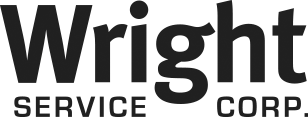 Title: eLearning Designer/Developer IType: Full-Time/ExemptReports to: Training & Development ManagerJob Description:The eLearning Designer/Developer I will collaborate with subject matter experts, management, and business stakeholders to ensure employees within our family of companies receive appropriate, effective, job-related training to cultivate their skills and knowledge. The eLearning Designer/Developer I will utilize effective and up-to-date training methodologies to design and develop online trainings with instructional activities and materials that effectively incorporate adult learning principles.Responsibilities:Facilitate needs assessments when working with stakeholders to identify training gapsIdentify and procure, or design and develop effective training programs to address needsMonitor and evaluate training programs to ensure they are current and effectiveDevelop project plans, storyboards and scripts for eLearning and video trainingCreate, revise and maintain eLearning content using Articulate 360 and other eLearning platformsIntegrate emerging instructional methods and technologies into eLearningCreate and capture multimedia and video products for use in trainingManipulate and edit digital imagery, videos and audio recordings for online trainingDevelop graphics and design materials for classroom-based training and online training (eLearning and video) including instructor guides, student guides and PowerPoint presentationsDevelop instructional programs that leverage new technologies and multimediaApply interactive design and learning principles to instructional solutions for adult learnersCreate and maintain course evaluations, transcript reports for online and classroom training courses, and compile and communicate these to measure training effectivenessCollaborate with other Training & Development team members on new and innovative ways to maximize training effectivenessReview of all training material for accuracy before approving and publishing to usersMaintain an accurate and up-to-date monthly training calendarPerform other duties as assigned or relatedRequirements:Bachelor’s and/or Master’s degree in Instructional Design, Education, Communication, Multimedia Design, Graphic Design or a related field2 to 3 years of experience directly related to the duties and responsibilities specified aboveStrong knowledge and application of adult learning theory and instructional design principles with a focus on eLearning, virtual design, graphic design and training methodologies utilizing the latest interactive learning technologiesAbility to set-up, record and edit video and audio segments to support learning initiativesStrong working knowledge of various authoring and eLearning development tools; e.g., Articulate Storyline, Adobe Photoshop, Adobe Illustrator, Adobe InDesign, Adobe After Effects, Adobe Premiere and Adobe AuditionAbility to work autonomously with minimal supervisionStrong communication, presentation and public speaking skillsAbility to translate technical terminology into readable contentHighly creative with the ability to think outside the boxAbility to handle multiple projects simultaneously within established time constraintsKnowledge of HTML is a plus If interested in exploring this opportunity, apply here:https://jobs.ourcareerpages.com/job/553001?source=ccp&key=Gy6zO1ABUO6kqf%2bWAxehOEkdiwRAFM4KhE%2fq3zHxSOg%3dIf you have questions about this opportunity, please contact:Claire Augspurger – Human Resource Generalist – Wright Service Corp.caugspurger@wrightservicecorp.com Rose Christenson – Training & Development Manager – Wright Service Corp.rchristenson@wrightservicecorp.com Wright Service Corp. 5930 Grand Avenue, West Des Moines, IA 50266   515.271.1198  888.972.5930  wrightservicecorp.com	12-15PAGE 1 OF 1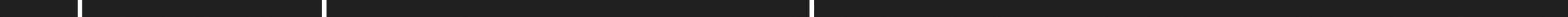 